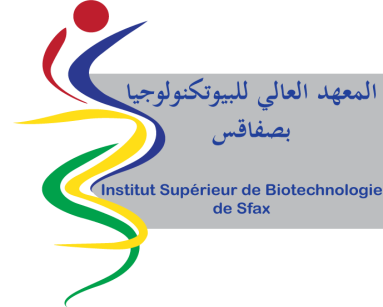 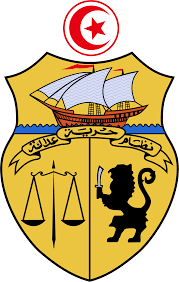 Liste des  Admis pour s’inscrire au   Master Professionnel Maintenance Biomédicale Année Universitaire 2020-2021La date limite d’inscription est fixée au vendredi 02 octobre 2020N° C.I.N. ou du passeportNomPrénom19476065BEN NAKHLA OMAR 213476676BEN GAIEDAMAL312819053BEN EL HAJ OTHMENELYES 49991105KHMILISAMIA5OP0266192SINDAYIGAYAJUSTA67478088BEN ZARKOUNAHANEN7R0349202PATELANNE GONNONBIENHEUREUX812843882MELLOULI YESSINE912849458BEN SAIDAMAL1014231288SLIMIAMEL1114308147ALYENIWAFA1211805829SAMARBRICHNI1315005893MAHDHAOUICYRINE1411050961BEN MOHAMEDNOUR1511099387ELMABROUKISSAM1611095879CHERIFSIWAR1711940640BALGHOUTHITAKWA188245060MIMOUN SOUIDI1911092512AYEDSONDES2011051666RIADHBACHAR219191391SMATISEIFEDDINE2210820355ARDHAOUIIBTISSEM238771967BEN ABDALLAHYASSINE2411805829SAMARBRICHNI259084342MBARKIBADREDDINE2613438296MOUSSAWADIE277455860BEN ZARKOUNAMOHAMED2811015740MLIKSAHAR2911822113MECHRIMONDER